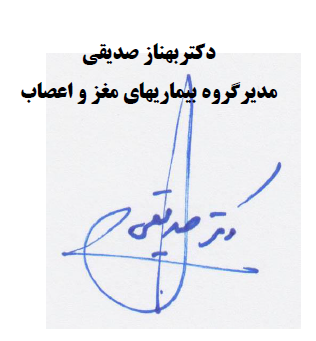 عنوان برنامهگروه Bگروه Aساعتساعتتاریخکلاس با دستیار12.30-11معاینه فیزیکیدکتر ضیاالدینیمعاینه فیزیکیدکتر ضیاالدینی9.30-11.30مورنینک8.30-9.3017/1کلاس با دستیار12.30-11معاینه فیزیکیدکتر ایرانمنشمعاینه فیزیکیدکتر ایرانمنش9.30-11.30Text review8.30-9.3018/1کلاس با دستیار12.30-11لوکالیزیشن دکتر ضیاالدینیلوکالیزیشن دکتر ضیاالدینی 9.30-11.30LP دکتر عابدینی 8.30-9.3019/1کلاس با دستیار12.30-11دمانسدکتر حمزه ای مقدمدمانسدکتر حمزه ای مقدم9.30-11.30مورنینک8.30-9.3020/1کلاس با دستیار12.30-11استروک  ایسکمیکدکتر ایرانمنشاستروک  ایسکمیکدکتر ایرانمنش9.30-11.30ژورنال کلاب 8.30-9.3021/1کلاس با دستیار12.30-11روش های پاراکلینیکدکتر شفیعی روش های پاراکلینیکدکتر شفیعی 9.30-11.30مورنینک8.30-9.3024/1کلاس با دستیار12.30-11افزایش فشار داخل مغزیدکتر ارونافزایش فشار داخل مغزیدکتر ارون9.30-11.30Text review8.30-9.3025/1کلاس با دستیار12.30-11تشنجدکتر ابراهیمیتشنجدکتر ابراهیمی9.30-11.30اپروچ به تشنج دکتر ارون 8.30-9.3026/1کلاس با دستیار12.30-11مننژیت و انسفالیتدکتر حمزه ای مقدممننژیت و انسفالیتدکتر حمزه ای مقدم9.30-11.30مورنینک8.30-9.3027/1کلاس با دستیار12.30-11سردرددکتر ارونسردرددکتر ارون9.30-11.30مورتالیتی 8.30-9.3028/1کلاس با دستیار12.30-11کمادکتر شفاکمادکتر شفا9.30-11.30مورنینک8.30-9.3031/1کلاس با دستیار12.30-11سرگیجهدکتر شفاسرگیجهدکتر شفا9.30-11.30اپروچ به کما دکتر ضیاالدینی 8.30-9.302/2کلاس با دستیار12.30-11کمردرددکتر حمزه ای مقدمکمردرددکتر حمزه ای مقدم9.30-11.30مورنینک8.30-9.303/2کلاس با دستیار12.30-11میاستنی گراویسدکتر  شفا میاستنی گراویسدکتر  شفا 9.30-11.30ژورنال کلاب8.30-9.304/2کلاس با دستیار12.30-11اختلالات حرکتیدکتر شفیعیاختلالات حرکتیدکتر شفیعی9.30-11.30مورنینک8.30-9.307/2کلاس با دستیار12.30-11میوپاتیدکتر عابدینیمیوپاتیدکتر عابدینی9.30-11.30Text review8.30-9.308/2کلاس با دستیار12.30-11نوروپاتی دکتر سیف الدینی نوروپاتی دکتر سیف الدینی 9.30-11.30CTدکتر شفیعی 8.30-9.309/2کلاس با دستیار12.30-11استروک هموراژیکدکتر ایرانمنشاستروک هموراژیکدکتر ایرانمنش9.30-11.30مورنینک8.30-9.3010/2کلاس با دستیار12.30-11ام اسدکتر صدیقیام اسدکتر صدیقی9.30-11.30ژورنال کلاب8.30-9.3011/2امتحانامتحانامتحانامتحانامتحانامتحانامتحان14/2